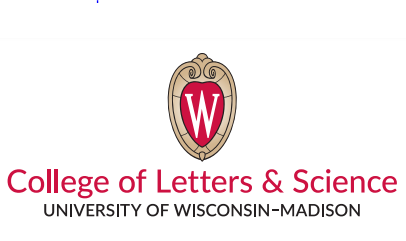 EMAIL DRAFT TO YOUR HR BUSINESS PARTNER FOR APPROVAL BEFORE ISSUING LETTERRESEARCH INTERN EXTENSION LETTER[date][name and address]Dear [name]: (Add the following paragraph for exempt positions—remove if non-exempt)The [name of Department/Center] at the University of Wisconsin-Madison is pleased to extend your current appointment as Research Intern from [start date] through [end date]. Your appointment will continue at [percentage]% time and you will be paid at your current full-time annual (twelve-month) rate of $[salary].(Add the following paragraph for non-exempt positions—remove if exempt)The [name of Department/Center] at the University of Wisconsin-Madison is pleased to extend your current appointment as Research Intern from [start date] through [end date]. Your appointment will continue at [percentage]% time with an hourly rate of $[hourly rate] per hour based on the full-time annual (twelve-month) rate of $[annual rate].You will continue to collaborate with [name of professor] training on [specialization/project description].I look forward to our continued working relationship. Sincerely,[name of person signing letter][title of person signing letter]xc: [name of any individuals to be copied]